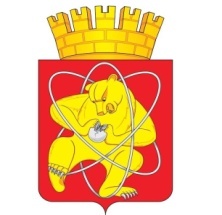 Городской округ «Закрытое административно – территориальное образование Железногорск Красноярского края»АДМИНИСТРАЦИЯ  ЗАТО  г. ЖЕЛЕЗНОГОРСКПОСТАНОВЛЕНИЕ       26.04.2023                                                                                                                       № 784                                                                                     г. Железногорск                                   Об утверждении Порядка формирования и ведения перечня муниципальных услуг, подлежащих включению в реестр муниципальных услуг ЗАТО Железногорск В соответствии с Федеральным законом от 27.07.2010 № 210-ФЗ 
«Об организации предоставления государственных и муниципальных услуг»,  на основании постановления Правительства Красноярского края от 19.01.2011 № 15-п «Об утверждении Порядка формирования и ведения краевого Реестра государственных услуг исполнительных органов государственной власти Красноярского края и услуг, предоставляемых в подведомственных им учреждениях», руководствуясь Уставом ЗАТО Железногорск,ПОСТАНОВЛЯЮ:1. Утвердить Порядок формирования и ведения перечня муниципальных услуг, подлежащих включению в реестр муниципальных услуг ЗАТО Железногорск (приложение).2. Определить ответственным за формирование и ведение перечня муниципальных услуг, подлежащих включению в реестр муниципальных услуг ЗАТО Железногорск (далее – Перечень муниципальных услуг) Управление экономики и планирования Администрации ЗАТО 
г. Железногорск. 3. Определить ответственными за предоставление в Управление экономики и планирования Администрации ЗАТО г. Железногорск информации о муниципальных услугах, необходимой для ведения Перечня муниципальных услуг, руководителей структурных подразделений, отраслевых (функциональных) органов Администрации ЗАТО 
г. Железногорск и подведомственных Администрации ЗАТО г. Железногорск организаций (учреждений), участвующих в предоставлении муниципальных услуг. 4. Управлению внутреннего контроля Администрации ЗАТО 
г. Железногорск (В.Г. Винокурова) довести настоящее постановление 
до сведения населения через газету «Город и горожане».5. Отделу общественных связей (И.С. Архипова) разместить 
настоящее постановление на официальном сайте Администрации ЗАТО 
г. Железногорск в информационно-телекоммуникационной сети «Интернет».6. Контроль над исполнением настоящего постановления возложить 
на  заместителя Главы ЗАТО г. Железногорск по общественно-политической работе А.В. Калинина.7. Настоящее постановление вступает в силу после его официального опубликования.Исполняющий обязанностиГлавы ЗАТО г. Железногорск                                                        Д.А. ГерасимовПриложениек постановлениюАдминистрации ЗАТО г. Железногорскот  26.04.2023 № 784ПОРЯДОКФОРМИРОВАНИЯ И ВЕДЕНИЯ ПЕРЕЧНЯ МУНИЦИПАЛЬНЫХ УСЛУГ, ПОДЛЕЖАЩИХ ВКЛЮЧЕНИЮ В РЕЕСТР МУНИЦИПАЛЬНЫХ УСЛУГ ЗАТО ЖЕЛЕЗНОГОРСК1. ОБЩИЕ ПОЛОЖЕНИЯНастоящий Порядок формирования и ведения перечня муниципальных услуг, подлежащих включению в реестр муниципальных услуг ЗАТО Железногорск (далее - Порядок) направлен на обеспечение взаимодействия структурных подразделений, отраслевых (функциональных) органов Администрации ЗАТО г. Железногорск и подведомственных Администрации ЗАТО г. Железногорск организаций (учреждений), участвующих в предоставлении муниципальных услуг,  при предоставлении муниципальных услуг на территории ЗАТО Железногорск. В настоящем Порядке используются термины и определения, установленные в Федеральном законе от 27.07.2010 № 210-ФЗ 
«Об организации предоставления государственных и муниципальных услуг» и постановлении Правительства Красноярского края от 19.01.2011 № 15-п «Об утверждении Порядка формирования и ведения краевого Реестра государственных услуг исполнительных органов государственной власти Красноярского края и услуг, предоставляемых в подведомственных 
им учреждениях».В настоящем Порядке используются следующие понятия:а) исполнители муниципальных услуг - структурные подразделения, отраслевые (функциональные) органы Администрации ЗАТО 
г. Железногорск и подведомственные Администрации ЗАТО г. Железногорск организации (учреждения), участвующие в предоставлении муниципальных услуг на территории ЗАТО Железногорск;б) Перечень муниципальных услуг - перечень муниципальных услуг, подлежащих включению в реестр муниципальных услуг ЗАТО Железногорск и размещению в подсистеме «Региональный реестр государственных и муниципальных услуг» информационной системы «Сводный реестр государственных и муниципальных услуг».2. ФОРМИРОВАНИЕ ПЕРЕЧНЯ МУНИЦИПАЛЬНЫХ УСЛУГ2.1. Включению в Перечень муниципальных услуг подлежат:а) муниципальные услуги, предоставляемые органами местного самоуправления – структурными подразделениями, отраслевыми (функциональными) органами Администрации ЗАТО г. Железногорск, а также подведомственными Администрации ЗАТО г. Железногорск организациями (учреждениями), участвующими в предоставлении муниципальных услуг;б) муниципальные услуги, предоставляемые в электронной форме (виде) муниципальными учреждениями и другими организациями, в которых размещается муниципальное задание (заказ), выполняемое (выполняемый) 
за счет средств бюджета ЗАТО Железногорск, и которые включены 
в перечень, утвержденный распоряжением Правительства РФ от 25.04.2011 № 729-р и распоряжением Правительства Красноярского края от 16.08.2022 № 622-р.2.2. Перечень муниципальных услуг формируется Управление экономики и планирования Администрации ЗАТО г. Железногорск (далее - Управление экономики и планирования) на основании сведений и информации, предоставленных исполнителями муниципальных услуг, по форме, согласно приложению № 1 к настоящему Порядку и утверждается постановлением Администрации ЗАТО г. Железногорск. 3. ВНЕСЕНИЕ ИЗМЕНЕНИЙ В ПЕРЕЧЕНЬ МУНИЦИПАЛЬНЫХ УСЛУГ3.1. В случае возникновения обстоятельств, влекущих внесение изменений в Перечень муниципальных услуг, исполнители муниципальных услуг, не позднее 10 рабочих дней со дня возникновения таких обстоятельств, направляют в Управление экономики и планирования соответствующее уведомление по форме, согласно приложению № 2 к настоящему Порядку. Изменения в Перечень муниципальных услуг вносятся в случае необходимости:а) внесения сведений о вновь предоставляемых муниципальных услугах;б) исключения сведений о муниципальных услугах, предоставление которых прекращено;в) устранения ошибочно внесенной информации;г) актуализации информации о муниципальной услуге, об органах местного самоуправления и (или)  организациях (учреждениях) об органах власти, подведомственных учреждениях, ответственных лицах.3.2. Управление экономики и планирования на основании сведений и информации, предоставленных исполнителями муниципальных услуг, не реже 1 раза в месяц подготавливает нормативный правовой акт о внесении соответствующих изменений в Перечень муниципальных услуг. 3.3. Ответственность за своевременность предоставления сведений и информации в Управление экономики и планирования,  также за актуальность и полноту информации, содержащейся в Перечне муниципальных услуг, несут исполнители муниципальных услуг. Приложение № 1 к Порядку формирования и ведения перечня муниципальных услуг, подлежащих включению в реестр муниципальных услуг ЗАТО ЖелезногорскПЕРЕЧЕНЬ МУНИЦИПАЛЬНЫХ УСЛУГ, ПОДЛЕЖАЩИХ ВКЛЮЧЕНИЮ В РЕЕСТР МУНИЦИПАЛЬНЫХ УСЛУГ ЗАТО ЖЕЛЕЗНОГОРСКПриложение № 2 к Порядку формирования и ведения перечня муниципальных услуг, подлежащих включению в реестр муниципальных услуг ЗАТО ЖелезногорскУВЕДОМЛЕНИЕ О НЕОБХОДИМОСТИ ВНЕСЕНИЯ ИЗМЕНЕНИЙ В ПЕРЕЧЕНЬ МУНИЦИПАЛЬНЫХ УСЛУГ___________________________________________________________(наименование структурного подразделения, отраслевого(функционального) органа Администрации ЗАТОг. Железногорск, организации ЗАТО Железногорск,ответственной за предоставление муниципальной услуги)(наименование действия и обстоятельств, влекущих внесение изменений в перечень муниципальных услуг)Руководитель _______________ _______________________________                                  (подпись)                           (Ф.И.О.)М.П.Исполнитель  _______________ _______________________________ ______________                               (подпись)                                     (Ф.И.О.)                                   (телефон)№ п/пНаименование муниципальной услугиНаименование структурного подразделения, отраслевого (функционального) органа Администрации ЗАТО г. Железногорск, подведомственной ему организации ответственной за предоставление муниципальной услугиНаименование и реквизиты нормативного правового акта (административного регламента), устанавливающего исполнение муниципальной услуги1234№ п/пНаименование муниципальной услугиНаименование структурного подразделения, отраслевого (функционального) органа Администрации ЗАТО г. Железногорск, подведомственной ему организации ответственной за предоставление муниципальной услугиНаименование и реквизиты нормативного правового акта (административного регламента), устанавливающего исполнение муниципальной услуги1234